CURRICULUMN VITAEPHAN TRONG DAT (Mr.)PHAN TRONG DAT (Mr.)PHAN TRONG DAT (Mr.)PHAN TRONG DAT (Mr.)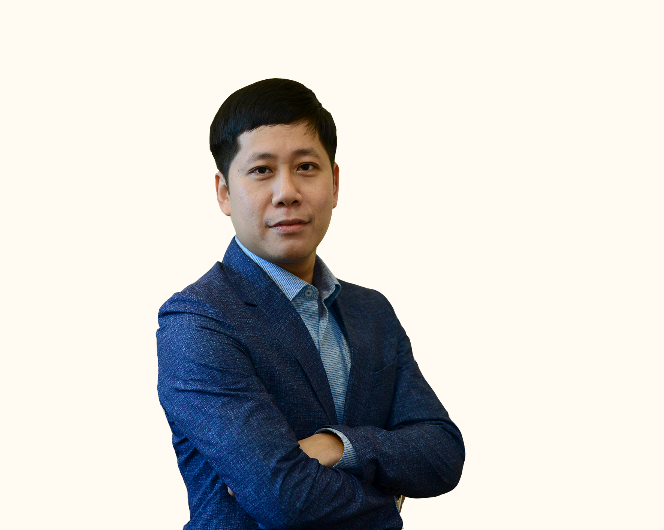 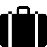 Acting Directorof Vietnam Mediator Centre (VMC)Acting Directorof Vietnam Mediator Centre (VMC)Acting Directorof Vietnam Mediator Centre (VMC)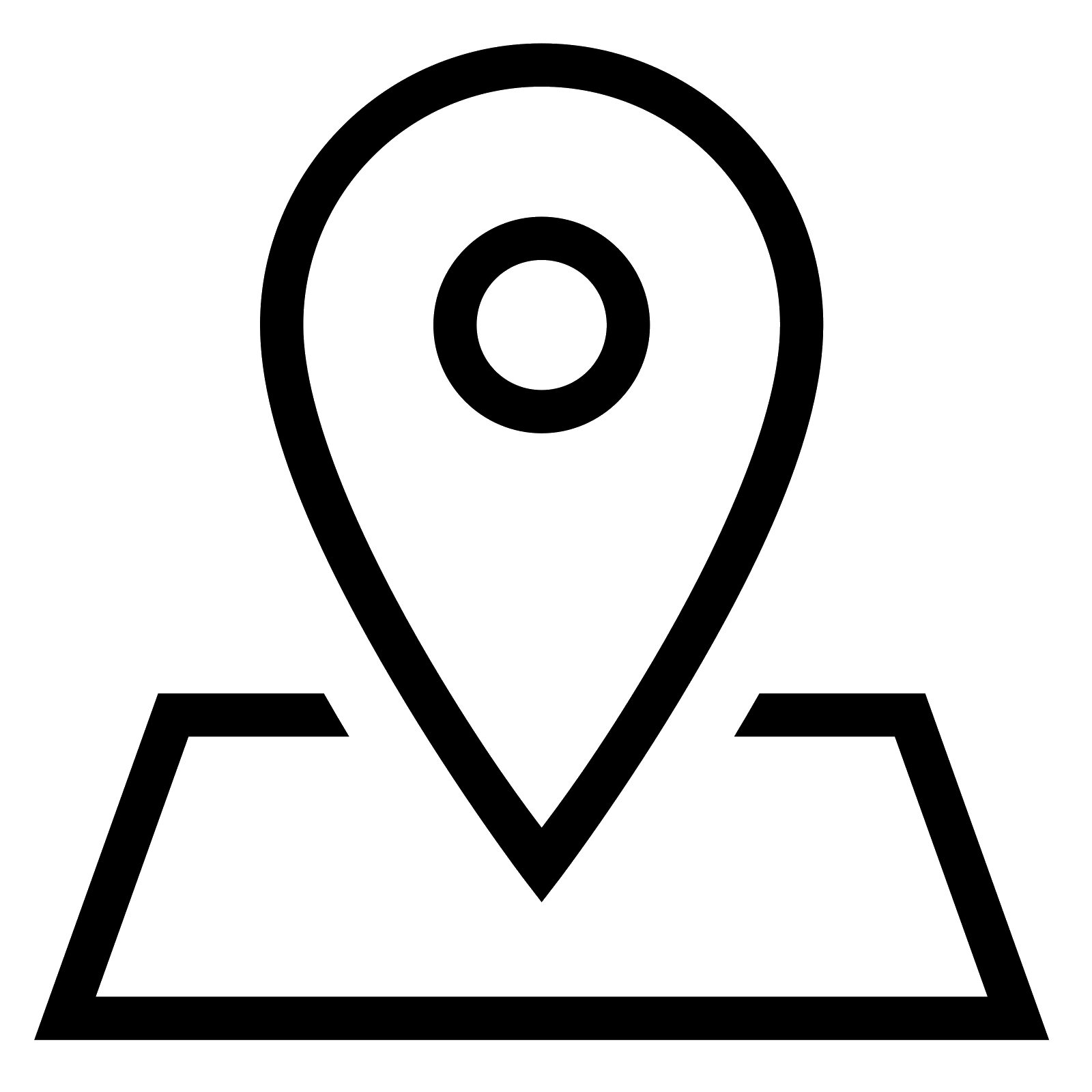 No. 9 Dao Duy Anh St., Dong Da Dist., Hanoi, VietnamNo. 9 Dao Duy Anh St., Dong Da Dist., Hanoi, VietnamNo. 9 Dao Duy Anh St., Dong Da Dist., Hanoi, Vietnam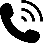 (+84) 024 3 574 4001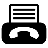 (+84) 024 3 574 3001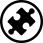 Professional specialty: Economic, Project ManagementProfessional specialty: Economic, Project ManagementProfessional specialty: Economic, Project Management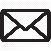 datpt@viac.org.vn datpt@viac.org.vn datpt@viac.org.vn 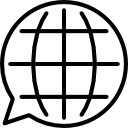 English English English EducationEducationEducationEducationEducationBachelor of Economic, Foreign Trade University, Ha NoiMaster of Project Management, Nantes University, FranceBachelor of Economic, Foreign Trade University, Ha NoiMaster of Project Management, Nantes University, FranceBachelor of Economic, Foreign Trade University, Ha NoiMaster of Project Management, Nantes University, FranceBachelor of Economic, Foreign Trade University, Ha NoiMaster of Project Management, Nantes University, FranceBachelor of Economic, Foreign Trade University, Ha NoiMaster of Project Management, Nantes University, FranceExperiencesExperiencesExperiencesExperiencesExperiencesChief coordinator of the biggest project on “Increasing use of arbitration in Vietnam” (2005-2010) which had enormously contributed to the current development of arbitration in Vietnam.Chief coordinator of the biggest project on “Increasing use of arbitration in Vietnam” (2005-2010) which had enormously contributed to the current development of arbitration in Vietnam.Chief coordinator of the biggest project on “Increasing use of arbitration in Vietnam” (2005-2010) which had enormously contributed to the current development of arbitration in Vietnam.Chief coordinator of the biggest project on “Increasing use of arbitration in Vietnam” (2005-2010) which had enormously contributed to the current development of arbitration in Vietnam.Chief coordinator of the biggest project on “Increasing use of arbitration in Vietnam” (2005-2010) which had enormously contributed to the current development of arbitration in Vietnam.Bar Admission / Professional QualificationBar Admission / Professional QualificationBar Admission / Professional QualificationBar Admission / Professional QualificationBar Admission / Professional QualificationMember – VIAC Science CouncilMember - Chartered Institute of Arbitrators (MCIArb)Accredited Mediator of Centre for Effective Dispute Resolution (CEDR)Permanent Deputy Director - Vietnam Mediation Centre (a VIAC’s division)Member – VIAC Science CouncilMember - Chartered Institute of Arbitrators (MCIArb)Accredited Mediator of Centre for Effective Dispute Resolution (CEDR)Permanent Deputy Director - Vietnam Mediation Centre (a VIAC’s division)Member – VIAC Science CouncilMember - Chartered Institute of Arbitrators (MCIArb)Accredited Mediator of Centre for Effective Dispute Resolution (CEDR)Permanent Deputy Director - Vietnam Mediation Centre (a VIAC’s division)Member – VIAC Science CouncilMember - Chartered Institute of Arbitrators (MCIArb)Accredited Mediator of Centre for Effective Dispute Resolution (CEDR)Permanent Deputy Director - Vietnam Mediation Centre (a VIAC’s division)Member – VIAC Science CouncilMember - Chartered Institute of Arbitrators (MCIArb)Accredited Mediator of Centre for Effective Dispute Resolution (CEDR)Permanent Deputy Director - Vietnam Mediation Centre (a VIAC’s division)PublicationPublicationPublicationPublicationPublicationHe has devoted his expertise and experiences to the drafting process of 2012 and 2017 versions of VIAC’s Arbitration Rules and to the Commercial Mediation and Financial Arbitration Project with Word Bank Group.Selection of Arbitral Awards, 2014Contractual dispute resolution – Must-knows of businesses, 2015He has devoted his expertise and experiences to the drafting process of 2012 and 2017 versions of VIAC’s Arbitration Rules and to the Commercial Mediation and Financial Arbitration Project with Word Bank Group.Selection of Arbitral Awards, 2014Contractual dispute resolution – Must-knows of businesses, 2015He has devoted his expertise and experiences to the drafting process of 2012 and 2017 versions of VIAC’s Arbitration Rules and to the Commercial Mediation and Financial Arbitration Project with Word Bank Group.Selection of Arbitral Awards, 2014Contractual dispute resolution – Must-knows of businesses, 2015He has devoted his expertise and experiences to the drafting process of 2012 and 2017 versions of VIAC’s Arbitration Rules and to the Commercial Mediation and Financial Arbitration Project with Word Bank Group.Selection of Arbitral Awards, 2014Contractual dispute resolution – Must-knows of businesses, 2015He has devoted his expertise and experiences to the drafting process of 2012 and 2017 versions of VIAC’s Arbitration Rules and to the Commercial Mediation and Financial Arbitration Project with Word Bank Group.Selection of Arbitral Awards, 2014Contractual dispute resolution – Must-knows of businesses, 2015Honors & DistinctionsHonors & DistinctionsHonors & DistinctionsHonors & DistinctionsHonors & DistinctionsMr. Dat is also a highly qualified academic and regularly delivers presentations and lectures (as visiting lecturer) on arbitration procedures and dispute resolution skills at conferences and training courses conducted by law universities, Vietnam Bar Association, American Chamber of Commerce, Vietnam Banker Association, VCCI, etc.Mr. Dat is also a highly qualified academic and regularly delivers presentations and lectures (as visiting lecturer) on arbitration procedures and dispute resolution skills at conferences and training courses conducted by law universities, Vietnam Bar Association, American Chamber of Commerce, Vietnam Banker Association, VCCI, etc.Mr. Dat is also a highly qualified academic and regularly delivers presentations and lectures (as visiting lecturer) on arbitration procedures and dispute resolution skills at conferences and training courses conducted by law universities, Vietnam Bar Association, American Chamber of Commerce, Vietnam Banker Association, VCCI, etc.Mr. Dat is also a highly qualified academic and regularly delivers presentations and lectures (as visiting lecturer) on arbitration procedures and dispute resolution skills at conferences and training courses conducted by law universities, Vietnam Bar Association, American Chamber of Commerce, Vietnam Banker Association, VCCI, etc.Mr. Dat is also a highly qualified academic and regularly delivers presentations and lectures (as visiting lecturer) on arbitration procedures and dispute resolution skills at conferences and training courses conducted by law universities, Vietnam Bar Association, American Chamber of Commerce, Vietnam Banker Association, VCCI, etc.